Subject:			SPANISH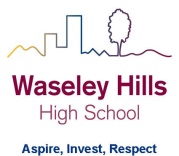 Teacher:  MS GIBSON/MRS NICHOLSONYear:		8		Topic/theme: A comerNeed help?HomeAccess+ https://facility.waseley.networcs.net/HAP/login.aspx?ReturnUrl=%2fhap (use your normal school username and password).Pupil and parent help page:  https://www.waseleyhills.worcs.sch.uk/coronavirus-independent-learning/help-for-parents-and-pupilsFancy showing your best work off?You can email a photo of you doing something great, or an example of your best piece of work to your Head of Year for our celebrations assemblies when we return.  Yr 7 please email Mrs Williams at jewilliams@waseleyhills.worcs.sch.uk Yr 8 please email Mrs Bridgeman at jbridgeman@waseleyhills.worcs.sch.ukYr 9 please email Mrs Bradley at kjbradley@waseleyhills.worcs.sch.ukYr 10 please email Mr Jones at djones@waseleyhills.worcs.sch.ukPlease keep your work organised in subjects as we are excited to see what you have achieved and reward you for it when we return.Lesson What you need to take from this lesson Resource to use or hyperlinkSuggested task 1 I can recognise the Near Future TenseWorksheet  A comer 3Work your way through the exercises on the work sheet and then mark it using the answer sheet.2I can understand the Near Future TenseActivelearn exercises – please don’t forget to do these as I do track them and give you feedback. They will help consolidate what you know and what you need to learn.Activelearn exercises3I can use the Near Future Tense.PowerpointGrammar sheet Near futureNear future Answer sheetDo the Near future grammar sheets and look at the powerpoint –and mark your answers using the answer sheet.4I can recognise 3 different time framesWorksheet - FiestaDo the worksheet and check your answers on the answer sheet5I can use 3 different time framesActivelearn exercises – please don’t forget to do these as I do track them and give you feedback. They will help consolidate what you know and what you need to learn.Activelearn exercisesHow will we assess you learning?Years 7 and 8: Pupils will be set an interactive quiz using this information on Show My Homework or asked to submit a piece of work such as a photograph of art work.Year 9 to 11: Pupils may be set an interactive quiz or a written task via Show My Homework.How will we assess you learning?Years 7 and 8: Pupils will be set an interactive quiz using this information on Show My Homework or asked to submit a piece of work such as a photograph of art work.Year 9 to 11: Pupils may be set an interactive quiz or a written task via Show My Homework.How will we assess you learning?Years 7 and 8: Pupils will be set an interactive quiz using this information on Show My Homework or asked to submit a piece of work such as a photograph of art work.Year 9 to 11: Pupils may be set an interactive quiz or a written task via Show My Homework.How will we assess you learning?Years 7 and 8: Pupils will be set an interactive quiz using this information on Show My Homework or asked to submit a piece of work such as a photograph of art work.Year 9 to 11: Pupils may be set an interactive quiz or a written task via Show My Homework.